Identifying TriggersResources for Discover Yourself: A Personal Development WorkbookNow that you have reflected on past experiences and your beliefs, identify your triggers on the next page. Triggers are a reminder of past anxieties or traumas or they may be brought on by something that is inconsistent with your values (you will identify your values in step 3). To identify your triggersThink of a situation where you were “set off” inappropriately.Visualize the situation. What happened right before you got upset? How did you feel? That event or feeling was your trigger.Finally, create potential solutions that would help you manage your triggers 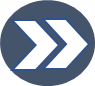 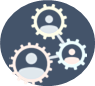 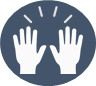 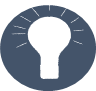 ReflectionFeelingOutcomeOutcomeStoryStoryPotential SolutionsPotential SolutionsReflect. Determine what caused your triggerHow did you feel? Where did you feel the emotion in your body?Notice what you said to yourself and othersWere there key phrases?Notice what you said to yourself and othersWere there key phrases?What’s your story? Why did this cause an emotional/physical reaction?What’s your story? Why did this cause an emotional/physical reaction?Before my trigger occurs in the future, I will…Create a strategy to help eliminate or limit the trigger.Determine what you can do differently? Is there a new direction to take?Before my trigger occurs in the future, I will…Create a strategy to help eliminate or limit the trigger.Determine what you can do differently? Is there a new direction to take?ExampleGetting negative feedback from a manager/mentorUnderlying beliefs – defective/not good enoughEmotions – Anger, disappointment, see chartPhysical Body – (racing heartbeat, shortness of breath, feeling hot, or losing your train of thought or words)Oversharing, freezing, becoming argumentative, gossiping, blamingOversharing, freezing, becoming argumentative, gossiping, blamingI don’t feel I am good enough.  When my mentor/ manager looks at me in a disapproving way, I remember that this is the way my mother looked at me often. Nothing I did was good enoughI don’t feel I am good enough.  When my mentor/ manager looks at me in a disapproving way, I remember that this is the way my mother looked at me often. Nothing I did was good enoughBefore this trigger occurs again, I will…Work on my self-confidenceWhen I feel angry I will, take deep breaths and focus on solutions and not gossiping – I will seek advice from someone I trustSay affirmations regularly such as I am capable and qualified for this roleBefore this trigger occurs again, I will…Work on my self-confidenceWhen I feel angry I will, take deep breaths and focus on solutions and not gossiping – I will seek advice from someone I trustSay affirmations regularly such as I am capable and qualified for this roleReflectionFeelingFeelingEnergy LeakEnergy LeakStoryStoryPotential Solutions